В соответствии с Федеральным законом от 06.10.2003 № 131-ФЗ «Об общих принципах организации местного самоуправления в Российской Федерации»,             п о с т а н о в л я ю:Признать утратившим силу постановление главы от 03.09.2019 г.                      № 01-03-771/9 «Об утверждении Положения о муниципальной доплате работникам МБУ «Гранит», МКУ «Комитет по физической культуре и спорту», МКУ «Бизнес инкубатор».2. Главному специалисту управления делами (Иванская Е. С.) опубликовать данное постановление в средствах массовой информации и обеспечить размещение на официальном сайте муниципального образования «Ленский район».3. Контроль исполнения настоящего постановления возложить на и.о.заместителя главы по инвестиционной и экономической политике                   Никонову Р.П.Муниципальное образование«ЛЕНСКИЙ РАЙОН»Республики Саха (Якутия)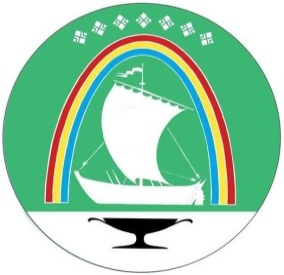 Саха Өрөспүүбүлүкэтин «ЛЕНСКЭЙ ОРОЙУОН» муниципальнайтэриллиитэПОСТАНОВЛЕНИЕ                  УУРААХг. Ленск                      Ленскэй кот «01 »   сентября   2021 года                               №   01-03-549/1от «01 »   сентября   2021 года                               №   01-03-549/1О признании утратившим силу постановления главы от 03.09.2019 г. № 01-03-771/9И.о.главы                                    Е.С.Каражеляско